ПРОЕКТ внесен постоянной комиссией                             по законности 	О.А. МорозовРЕШЕНИЕ                                                  Собрания депутатовгородского округа «Город Йошкар-Ола»шестого созыва                                       22 декабря 2017 года           Об утверждении Положения о гимне города Йошкар-ОлыСобрание депутатов городского округа «Город Йошкар-Ола» РЕШИЛО:Утвердить прилагаемое Положение о гимне города Йошкар-Олы.Признать утратившими силу решение Йошкар-Олинского городского Собрания второго созыва от 24 января 1997 года «О Гимне города Йошкар-Олы».Опубликовать настоящее решение в газете «Йошкар-Ола» и разместить его на официальном сайте Собрания депутатов городского округа «Город Йошкар-Ола» в информационно-телекоммуникационной сети «Интернет» (www.gor-sobry-ola.ru).Настоящее решение вступает в силу после его официального опубликования.Контроль за исполнением настоящего решения возложить на постоянную комиссию по законности (О.А. Морозов).            Глава  городского округа «Город Йошкар-Ола»							             А. ПринцевУтверждено решением Собрания депутатов городского округа  «Город Йошкар-Ола» 
      от «	» декабря 2017 года № -IVПоложение о гимне города Йошкар-ОлыНастоящим Положением утверждается гимн города Йошкар-Олы, его описание и порядок официального исполнения.Гимн города Йошкар-Олы является официальным символом города Йошкар-Олы и представляет собой музыкально-поэтическое воспроизведение, исполняемое в случаях, предусмотренных настоящим Положением.Гимн города Йошкар-Олы может исполняться в оркестровом, хоровом, оркестрово-хоровом либо ином вокальном и инструментальном варианте. При этом могут использоваться средства звуко- и видеозаписи, а также средства теле- и радиотрансляции. Гимн города Йошкар-Олы должен исполняться в точном соответствии с текстовой редакцией гимна города Йошкар-Олы (Приложение № 1) и музыкальной редакцией гимна города Йошкар-Олы (Приложение № 2).Гимн города Йошкар-Олы может исполняться:при вступлении в должность главы городского округа «Город Йошкар-Ола»;при открытии заседаний Собрания депутатов городского округа «Город Йошкар-Ола»;во время торжественных, протокольных и иных мероприятий, проводимых главой городского округа «Город Йошкар-Ола» и должностными лицами органов местного самоуправления городского округа «Город Йошкар-Ола»;при открытии памятников и памятных знаков, установленных по инициативе органов местного самоуправления городского округа «Город Йошкар-Ола»;при открытии и закрытии торжественных собраний, посвященных муниципальным праздникам городского округа «Город Йошкар-Ола».Глава  городского округа «Город Йошкар-Ола»			                                                  А. ПринцевПриложение № 1к Положению о гимне города Йошкар-Олы, утвержденному решением Собрания депутатов городского округа «Город Йошкар-Ола» шестого созыва от« » декабря 2017 года № -IVТекстовая часть гимна города Йошкар-ОлыГимном города является «Песня об Йошкар-Оле» композитора  А. Эшпая на стихи Л.ДербеневаКуплет 1На земле не счесть Городов больших И за целый год Не объехать их.Но в любом краю Об одном всегда я пою:Припев:Йошкар-Ола, и я вижу вновь Над весенней Кокшагой мосты.Йошкар-Ола, земля отцов,Навсегда у меня в сердце ты.Куплет 2 И тебя вдали,Добрый город мой,Вспоминаю я,Словно дом родной.Пусть летят года,Я твой верный сын навсегда!Припев:Йошкар-Ола, и я вижу вновь Над весенней Кокшагой мосты.Йошкар-Ола, земля отцов,Навсегда у меня в сердце ты.Приложение № 2к Положению о гимне города Йошкар-Олы, утвержденному решением Собрания депутатов городского округа «Город Йошкар-Ола» шестого созыва от «	» декабря 2017 года № -IVМузыкальная редакция гимна города Йошкар-Олы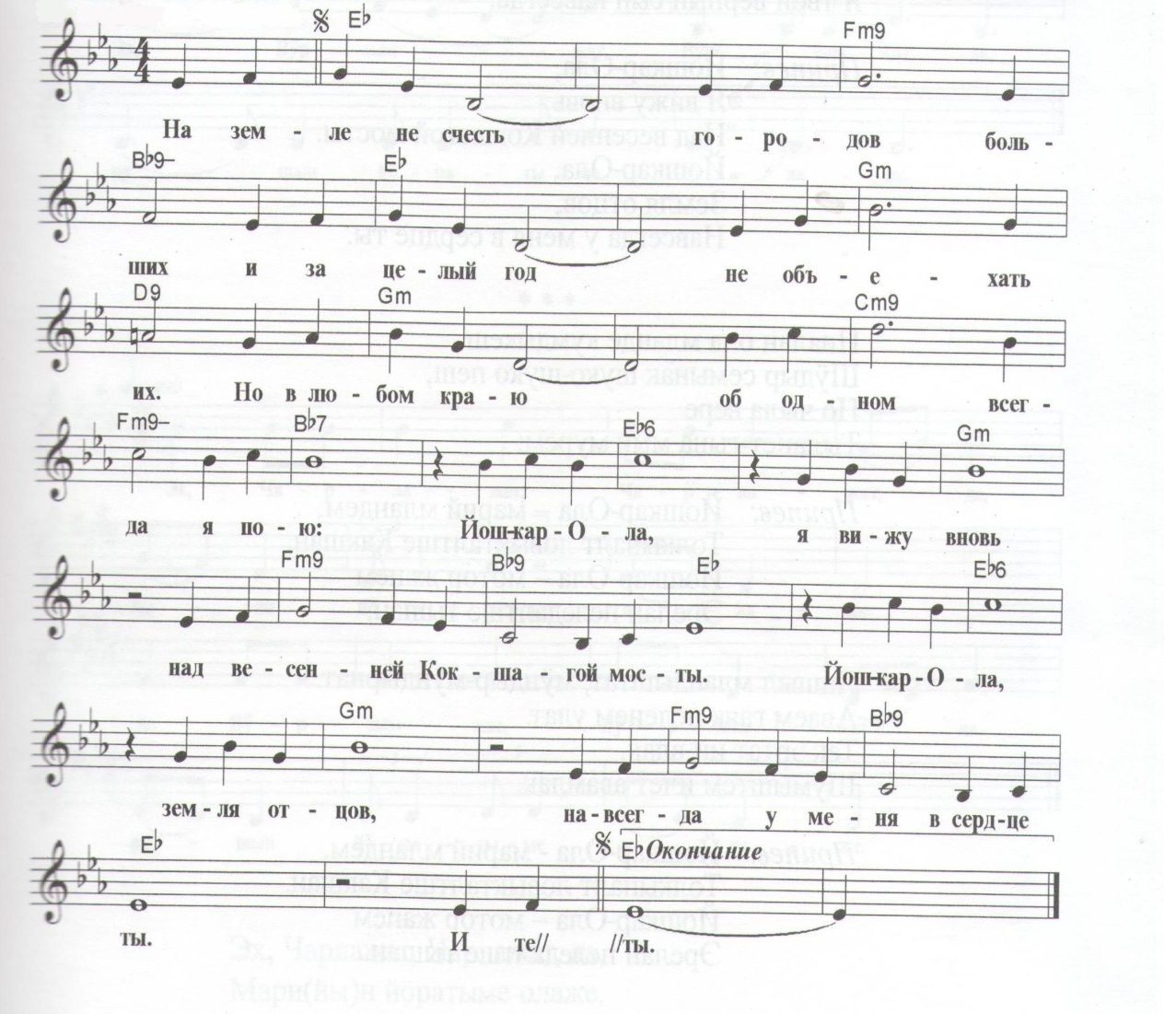 